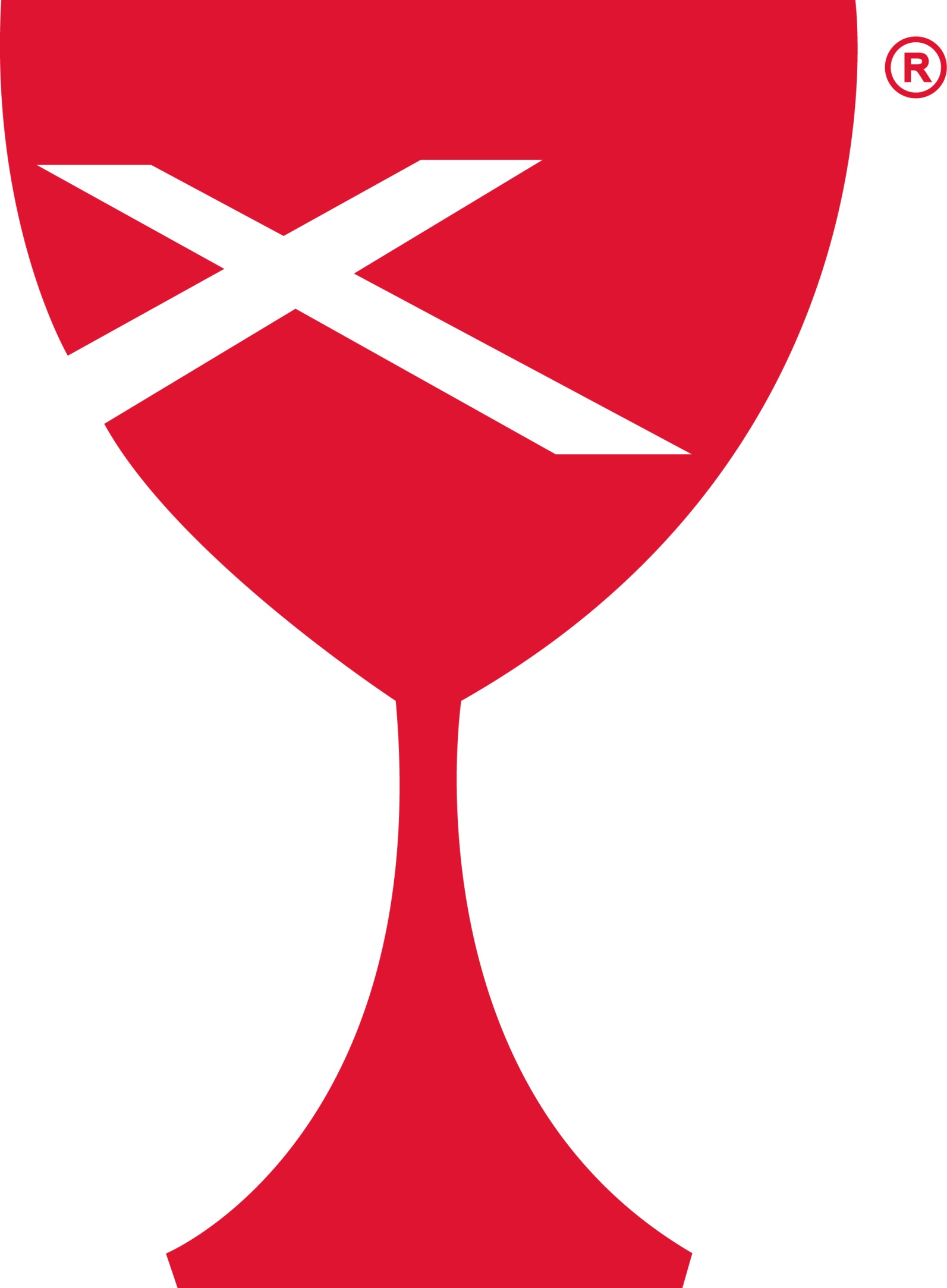 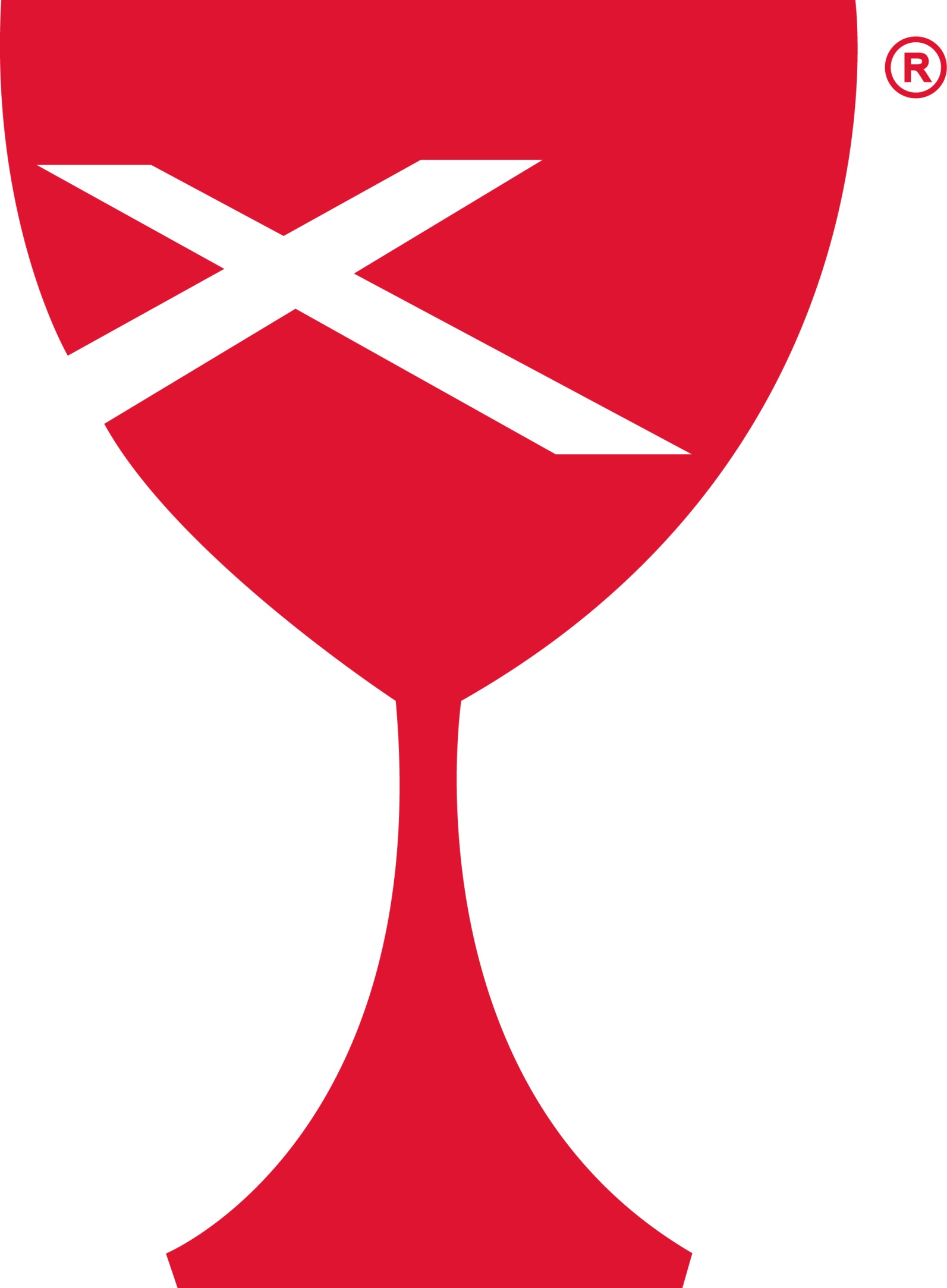 SERVING SCHEDULEIF YOU ARE UNABLE TO FULFILL YOUR RESPONSIBILITY, IT IS UP TO YOU TO FIND A REPLACEMENT.Prayer RequestsMiranda Brandenburg’s BabyBarb DeckerGene DeckerRev. Mike DixonKristi DuniphanShirley FitchRosie GaleyDonna HackerSteve HonselmanRay Kinnaman – John & Lynda Graham’s Daughter-In-Law Kim’s FatherDoris OrrellKerry Pugh – Sharon Roberts’ Son-In-LawRandy RueAnna SchlacterSearch TeamCambrie Sharp – Donna Nichols’ Great NieceDorothy Stice Shawn StifalDarlene WinnOur Sympathy and Condolences to the following families that have lost loved ones since the last newsletter.Family of Neva Garner – Dean Roberts’ SisterFamily of Iline Simpson – Nina Meeker’s AuntFamily of Debra DraperFamily of Bob BluhmFamily of Randy McElravyFamily of Ashley WilliamsCasey Health Care		Heartland Nursing			Active MilitaryRuth Fitch				& Rehabilitation			Tyler Rue					Vera Ingle				Arbor Rose Memory Care	Helen Allen		  		Brenda Whitton			Allen Boyd						Dorothy Stice	ACTIVITIES IN THE CHURCHFeb 26	6:30 pm Elders Meeting (Please note change of time)Feb 26-Apr 9  LENTFeb 27	11:00 am – 7:30 pm Preschool RoundupFeb 28	8:00 am – 3:00 pm Preschool RoundupMar 1		10:00 am  Pastor Jaret Alvis from Moriah Church to preachMar 1		Aaron Janssen to provide special music during worshipMar 4		7:00 pm Board MeetingMar 8		Time Change – Move your clock forward one hourMar 8		Congregational vote for Fostering offerMar 11	6:30 pm Dinner & A PrayerMar 17	Next NewsletterMar 25	6:30 pm Elders MeetingJOY- Congratulations to Pat Sturgeon, Eleanor Markwell’s Daughter.  Pat was recently honored as a “Hearts of Gold” winner given to select educators in Arlington Heights, IL.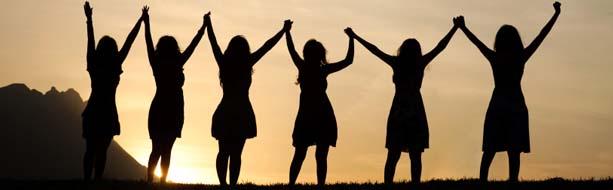 Dinner & A Prayer for Women, Wednesday, March 11th  @ 6:30 pm. In the Church Fellowship Hall.  Bring finger foods or a dessert.March 2020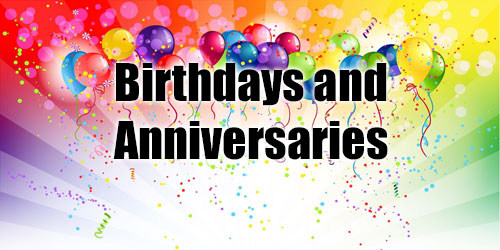 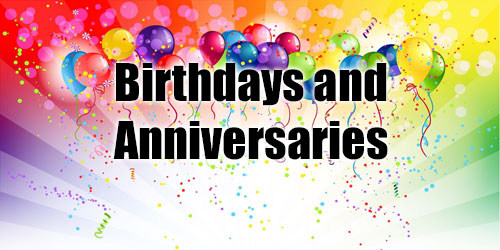 		2 – Lynda Graham			18 – Fred Bright		4 – Karen Carver			18 – John Graham		4 – Kay Smith				20 – Lance Patchett		4 – Sage Gilbert			23 – June Athey		7 – Jackson Hayes			24 – Tiffany Gowin		8 – Colin Carver			26 – Jason Wimbley		11 – Deb Decker			27 – Dean Roberts		12 – Rebecca Daugherty		28 – Linda Coleman		15 – Curt & Jane Wheat		28 – Sara Athey		17 – Rose Peterson			31 – Ken & Brenda WhittonWeek3/1/2020Week 3/8/2020Week3/15/2020Week3/22/2020Week3/29/2020ELDERSSherri ButcherDan WinnSharon DurhamKathy HayesPeggy HickoxELDERS                   SHUT-INSSherri ButcherDEACONSCheryl StifalJeanne UnzickerDarlene WinnJenny WinschiefBill BrewerLinda ColemanJohn GrahamLynda GrahamBrad HickoxCharles MeekerCathy SherwoodShellie SimpsonKenny ShobeSteph ShobeCheryl StifalPREP. COMM.Cheryl & JeanneJenny & LindaBrad & JohnCharles & CathyKenny & StephDEACONS               SHUT-INSBrad & CharlesWORSHIP LEADERLarry PatchettJeri BlandJenny WinschiefDan WinnBill BrewerGREETERLinda ColemanSharon RichardsonMarcia & Gene VidoniLinda StonekingPeggy HickoxSOUNDKen WhittonBrad HickoxDevan SmithKen WhittonBrad HickoxCHILDREN'S MESSAGEKathy HayesRev. MikeRev. MikeRev. MikeRev. MikeCHALLENGER REFRESHMENTSLarry PatchettCathy SherwoodDebi SinclairLinda StonekingSherri ButcherSERMONPastor Jaret AlvisRev. Michael C. DixonRev. Michael C. DixonRev. Michael C. DixonRev. Michael C. DixonMarch 2020March 2020March 2020March 2020March 2020SundayMondayTuesdayWednesdayThursdayFridaySaturday1Guest Speaker Pastor Jaret Alvis2347:00 pm Board Meeting5678Spring Forward, Move your clocks forward one hour99:00 am MML10116:30 pm Dinner & A Prayer12131415169:00 am MML17Newsletter1819202122239:00 am MML24256:30 pm Elders Meeting26272829309:00 am MML31MML – Monday Morning LadiesFH – Fellowship HallSunday School 9:00 am, Worship 10:00 amMML – Monday Morning LadiesFH – Fellowship HallSunday School 9:00 am, Worship 10:00 amMML – Monday Morning LadiesFH – Fellowship HallSunday School 9:00 am, Worship 10:00 amMML – Monday Morning LadiesFH – Fellowship HallSunday School 9:00 am, Worship 10:00 amMML – Monday Morning LadiesFH – Fellowship HallSunday School 9:00 am, Worship 10:00 am